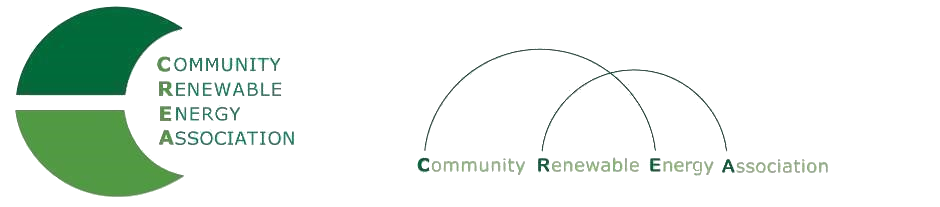 www.community-renewables.comCREA Executive Committee MeetingSeptember 11, 2020, 	10: 00 am – Noon Zoom meetingCall in #: Will distribute when received  (PIN: )    1.  Welcome and introductions – Les Perkins, CREA Chair2.   Open Agenda – Les Perkins	Time set aside for any issues not on the agenda3.  Business Meeting –  Les Perkins	Approval of July 19, 2020 meeting minutes	Approval of July 2020 financial reports	Approval of August 2020 financial reports?4.  Audit Report – Brian Skeahan5.  Discussion related to the hiring of a new CREA Executive Director – Rob B. & Brian Sa. Discussion of hiring standards, criteria and policy directives b. Public input related to hiring standards, criteria and policy directivesc. Deliberation and possible adoption of hiring standards, criteria and policy directives6.	Five Options for CREA’s future – Brian Skeahan7.  SIP Agreements – Brian Skeahan8.  Jake Stephens’ Bill – Brian Skeahan9.  Pump storage project – Brian Skeahan10. Oregon Department of Revenue Meeting – Brian Skeahan11.  Next meeting dates and locations– Brian Skeahan12.  Adjourn